ОУ “СВ. ПАИСИЙ ХИЛЕНДАРСКИ “ – ГР. ЕЛХОВО8700, Елхово, ул. “Ас. Златаров“ № 15, тел: 0478 / 88071, 88072, е-mail: phscl_еl@abv.bgВх. № ………………………..До Директорана ОУ „Свети Паисий Хилендарски“град Елхово, община ЕлховоЗАЯВЛЕНИЕот …………………………………………………………………………………, живеещ/а в град/село ……………………………………., община ………………………………………ул. ………………………………………………………...№ ……. бл. …… вх. ….. ап. ……                               телефон ………………………..GSM ……………………………. e-mail …………………..УВАЖАЕМА  ГОСПОЖО  ДИРЕКТОР,	Желая детето ми ………………………………………………………………………роден/а на ……………………………………… в гр./с. …………………………………….община …………………………………………, област ……………………………………, да бъде записано в първи клас в ОУ „Свети Паисий Хилендарски“ – гр. Елхово за учебната 2021/2022 година.Прилагам:Оригинал на удостоверение за завършена подготвителна група.Талон за здравословното и имунизационно състояние на детето /издадено от личен лекар/.Декларация от родител в случаите, в които детето не е посещавало подготвителна група.Предоставените от Вас данни са защитени съгласно Закона за защита на личните данни и нормативните актове, регламентиращи защитата на информация и се обработват само във връзка с осъществяването на установените със закона функции на училището.Дата: ……………………………………			С уважение: …………………….Приел документите: ………………………………………………………………..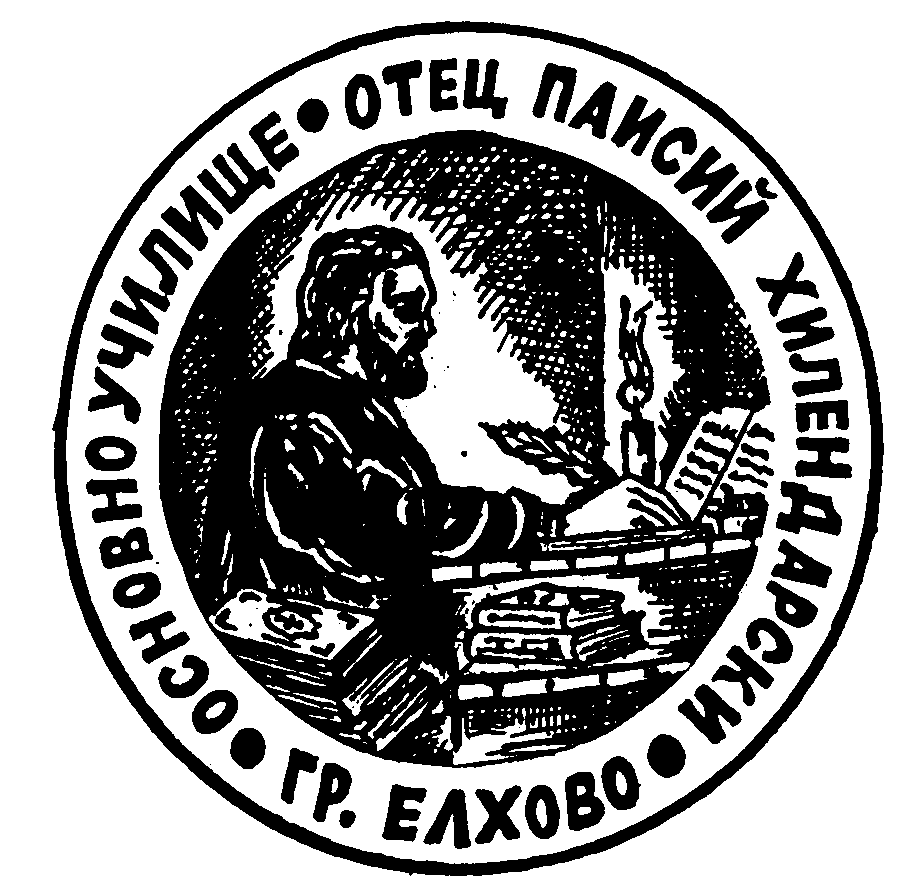 